§1319.  Powers of the board1.  Identification of hazardous matter. A.  Any substance designated as hazardous by the United States Environmental Protection Agency in proposed or final regulations under the federal Comprehensive Environmental Response, Compensation, and Liability Act, 42 United States Code, Section 9602, and any substance identified as hazardous waste under section 1319‑O may be identified by rule as hazardous matter by the board.  [RR 2021, c. 1, Pt. A, §51 (COR).]B.  Any substance which has not been so designated by the United States Environmental Protection Agency may be identified by rule as hazardous matter by the board.  [PL 1979, c. 730, §2 (NEW).]C.  Rules adopted under paragraph B shall be submitted to the Joint Standing Committee on Energy and Natural Resources for review. These rules shall become effective after the next regular session of the Legislature only if approved by Joint Resolution.  [PL 1979, c. 730, §2 (NEW).][RR 2021, c. 1, Pt. A, §51 (COR).]2.  Rules.  The board shall have authority to adopt rules in order to:A.  Prescribe procedures for reporting discharges prohibited by this subchapter;  [PL 1979, c. 730, §2 (NEW).]B.  Prescribe procedures, methods, means and equipment to be used in the removal of discharges of hazardous matter; and  [PL 1979, c. 730, §2 (NEW).]C.  Exempt types or methods of discharges of hazardous matter from the requirements of this subchapter that the board determines do not present danger, imminent, present or delayed, to the people of the State or to its natural environment.  [PL 1999, c. 334, §13 (AMD).][PL 1999, c. 334, §13 (AMD).]SECTION HISTORYPL 1979, c. 730, §2 (NEW). PL 1997, c. 364, §40 (AMD). PL 1999, c. 334, §13 (AMD). RR 2021, c. 1, Pt. A, §51 (COR). The State of Maine claims a copyright in its codified statutes. If you intend to republish this material, we require that you include the following disclaimer in your publication:All copyrights and other rights to statutory text are reserved by the State of Maine. The text included in this publication reflects changes made through the First Regular and First Special Session of the 131st Maine Legislature and is current through November 1, 2023
                    . The text is subject to change without notice. It is a version that has not been officially certified by the Secretary of State. Refer to the Maine Revised Statutes Annotated and supplements for certified text.
                The Office of the Revisor of Statutes also requests that you send us one copy of any statutory publication you may produce. Our goal is not to restrict publishing activity, but to keep track of who is publishing what, to identify any needless duplication and to preserve the State's copyright rights.PLEASE NOTE: The Revisor's Office cannot perform research for or provide legal advice or interpretation of Maine law to the public. If you need legal assistance, please contact a qualified attorney.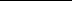 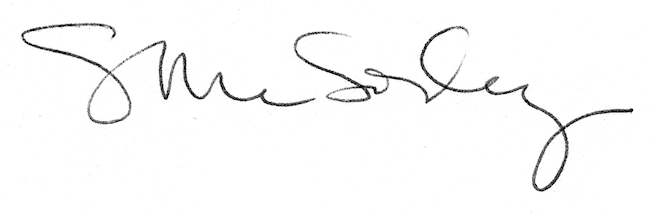 